Starting school or nurseryUseful websites 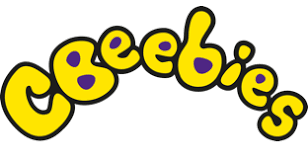 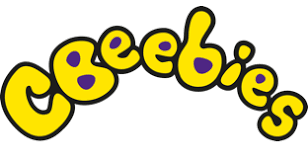 https://www.bbc.co.uk/cbeebies/curations/starting-school-curation  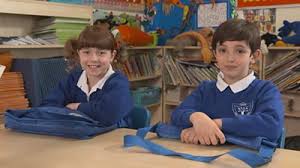 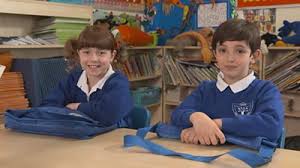 Lots of different sections, clips and tips to do with starting school, featuring cbeebies presenters and characters.These two sections may be especially useful:https://www.bbc.co.uk/cbeebies/grownups/starting-school-experiences  https://www.bbc.co.uk/cbeebies/joinin/independence-skills-for-starting-school  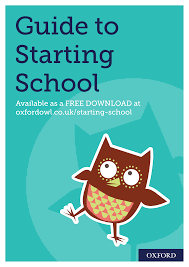 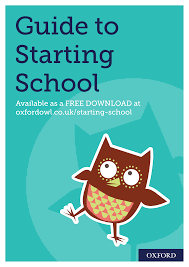 https://www.oxfordowl.co.uk/for-home/starting-school/  Some good activities, tips, ideas and book recommendations, but please don’t feel you have to buy all the books!https://literacytrust.org.uk/family-zone/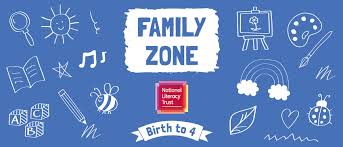 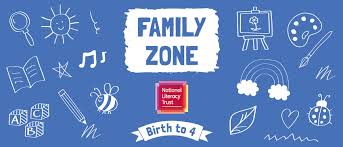 Some really lovely online books and activities linked to them. Also a guide to apps and other useful websites. A really good website, with ideas for children of all ages.https://www.bbc.co.uk/tiny-happy-people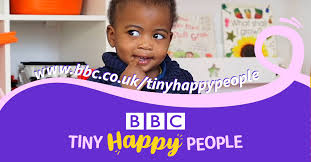 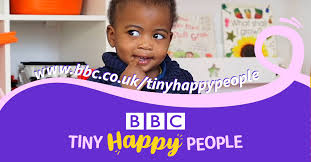 Another lovely website with all sorts of useful ideas and resources for under-fives.Especially useful:https://www.bbc.co.uk/tiny-happy-people/4-to-5-year-old-child-development-activitieshttps://www.bbc.co.uk/tiny-happy-people/3-to-4-year-old-child-development-activities https://www.pacey.org.uk/working-in-childcare/spotlight-on/being-school-ready/#readyforschool     Links to advice on helping your child prepare for school.Some animated stories to support emotional well-being:The Colour Monster: https://www.youtube.com/watch?v=PWujGPb6mgo What do you do with a problem? https://youtu.be/UrElYjbllTk How to Catch a Star: https://youtu.be/rDMnOx7w6OA Starting school or nurseryUseful books Jellybean goes to school – by Margaret Roc and Laura HughesBiff, Chip and Kipper: starting school – by Roderick Hunt and Alex Brychta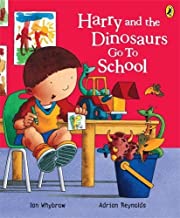 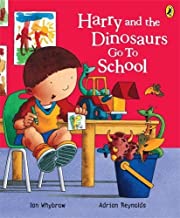 Harry and the dinosaurs go to school 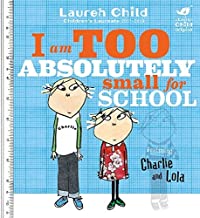 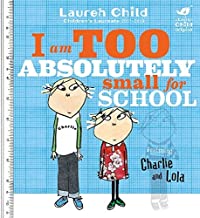 – by Ian Whybrow and Adrian ReynoldsI am too absolutely small for school (Charlie and Lola) – by Lauren ChildTopsy and Tim start school – by Jean and Gareth AdamsonCome to school too, Blue kangaroo! – by Emma Chichester-ClarkUsborne first experiences: Going to school – by Anna Civardi and Stephen CartwrightMax and Millie start school (Usborne) – by Felicity Brooks and Desideria GuicciardiniNever take a bear to school – by Mark Sperring and Britta Teckentrup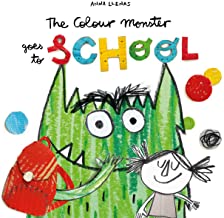 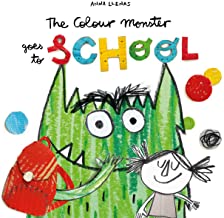 The colour monster goes to school – by Anna Llenas The Koala who could – by Rachel Bright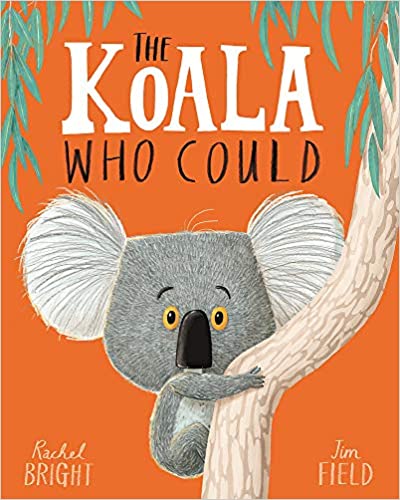 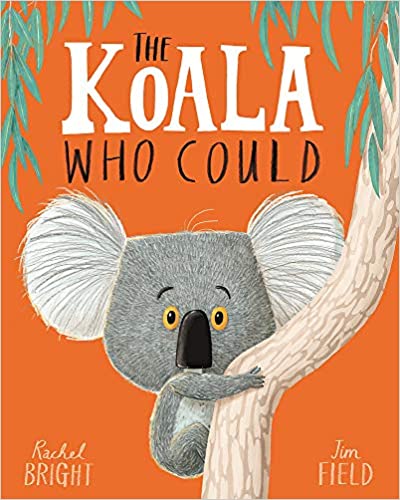 (This lovely book is about dealing with worry and change)